ПРОЕКТподготовлен на основании постановления администрации Елизовского городского поселения № 336-п от 05.05.2014 года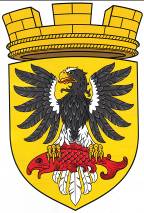 ЕЛИЗОВСКИЙ МУНИЦИПАЛЬНЫЙ РАЙОН«ЕЛИЗОВСКОЕ ГОРОДСКОЕ ПОСЕЛЕНИЕ»Муниципальный нормативный правовой актО внесении изменений в муниципальный нормативный правовой акт «Правила землепользования и застройки Елизовского городского поселения Елизовского района Камчатского края» от 12.09.2011 № 10-НПАПринят Решением Собрания депутатов Елизовского городского поселения  №_____ от __________________      Статья 1. Внести в муниципальный нормативный правовой акт «Правила землепользования и застройки Елизовского городского поселения Елизовского района Камчатского края» от 12.09.2011 № 10-НПА, принятые Решением собрания депутатов Елизовского городского поселения от 07.09.2011 года №126, следующие изменения:В Разделе II карта градостроительного зонирования:  изменить часть территориальной зоны коммерческого, социального и коммунально-бытового назначения (ОДЗ 3), расположенную в границах земельного участка с кадастровым номером 41:05:0101004:261, на зону объектов непищевой промышленности (ПР 1) (приложение 1); установить территориальную зону общественного назначения (ОДЗ 2) по границам земельных участков с кадастровыми номерами 41:05:0101001:170 и 41:05:0101001:558, с учетом раздела земельного участка 41:05:0101001:558 для устройства транспортной развязки (приложение 2);установить территориальную зону обслуживания объектов, необходимых для осуществления производственной и предпринимательской деятельности (ОДЗ 4) по границам формируемого земельного участка, ориентировочной площадью 9381 кв.м., смежного с земельным участком с кадастровым номером 41:05:0101006:68 (приложение 3);установить территориальную зону учреждений отдыха и туризма (РЗ 2) по границам формируемого земельного участка, ориентировочной площадью 6,58 га, расположенного в районе ул. Мурманская г. Елизово (приложение 4);установить территориальную зону объектов автомобильного транспорта (ТИ 1) по границам формируемого земельного участка, ориентировочной площадью 14 га, расположенного в районе ул. Мурманская г. Елизово (приложение 5);установить территориальную зону объектов автомобильного транспорта (ТИ 1) по границам земельного участка с кадастровым номером 41:05:0101005:80 (приложение 6);изменить территориальную зону застройки индивидуальными жилыми домами    (Ж 1) на зону застройки малоэтажными жилыми домами (Ж 2) по границам формируемого земельного участка, ориентировочной площадью 3543 кв.м., расположенного по адресу: г. Елизово, ул. Грибная, д. 17 (приложение 7).       Статья 2.        Настоящий муниципальный нормативный правовой акт вступает в силу после его официального опубликования (обнародования).Глава Елизовскогогородского поселения						           А.А. Шергальдин№ ___ - НПА от «___» _________ 20__ годаПриложение 1 к проекту муниципального нормативного правового акта «О внесении изменений в муниципальный нормативный правовой акт «Правила землепользования и застройки Елизовского городского поселенияЕлизовского района Камчатского края» от 12.09.2011 № 10-НПА»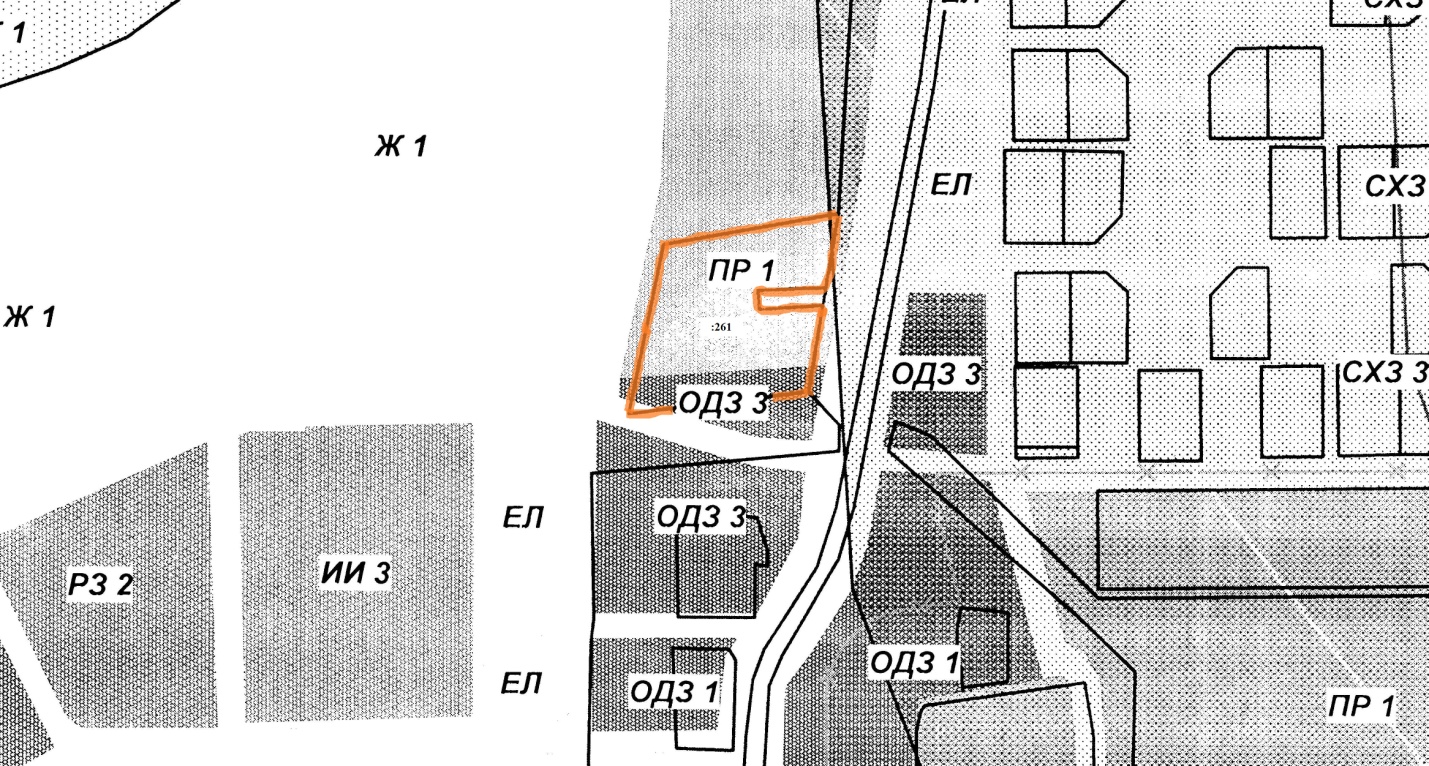      Приложение 2	 к проекту муниципального нормативного правового акта «О внесении изменений в муниципальный нормативный правовой акт «Правила землепользования и застройки Елизовского городского поселенияЕлизовского района Камчатского края» от 12.09.2011 № 10-НПА»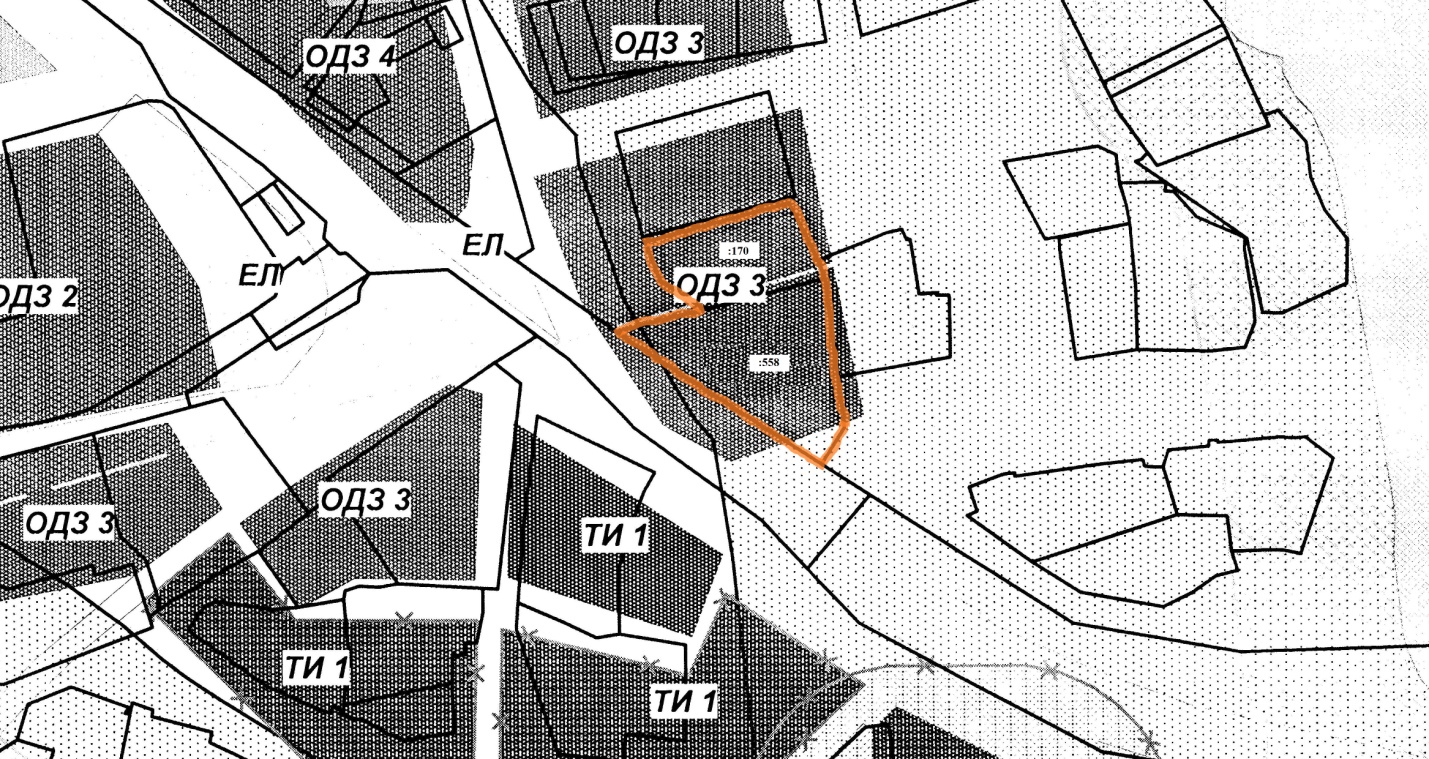      Приложение 3	 к проекту муниципального нормативного правового акта «О внесении изменений в муниципальный нормативный правовой акт «Правила землепользования и застройки Елизовского городского поселенияЕлизовского района Камчатского края» от 12.09.2011 № 10-НПА»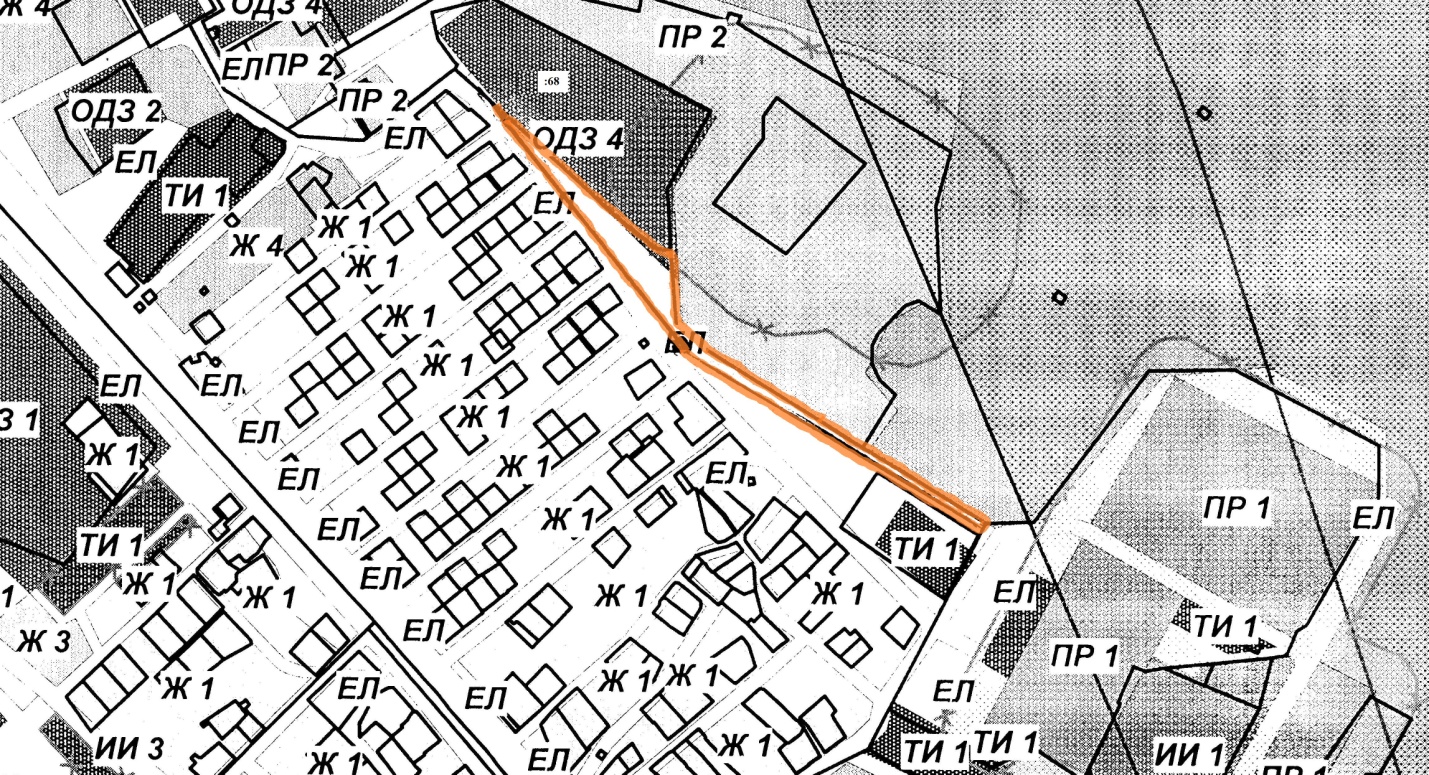      Приложение 4	 к проекту муниципального нормативного правового акта «О внесении изменений в муниципальный нормативный правовой акт «Правила землепользования и застройки Елизовского городского поселенияЕлизовского района Камчатского края» от 12.09.2011 № 10-НПА»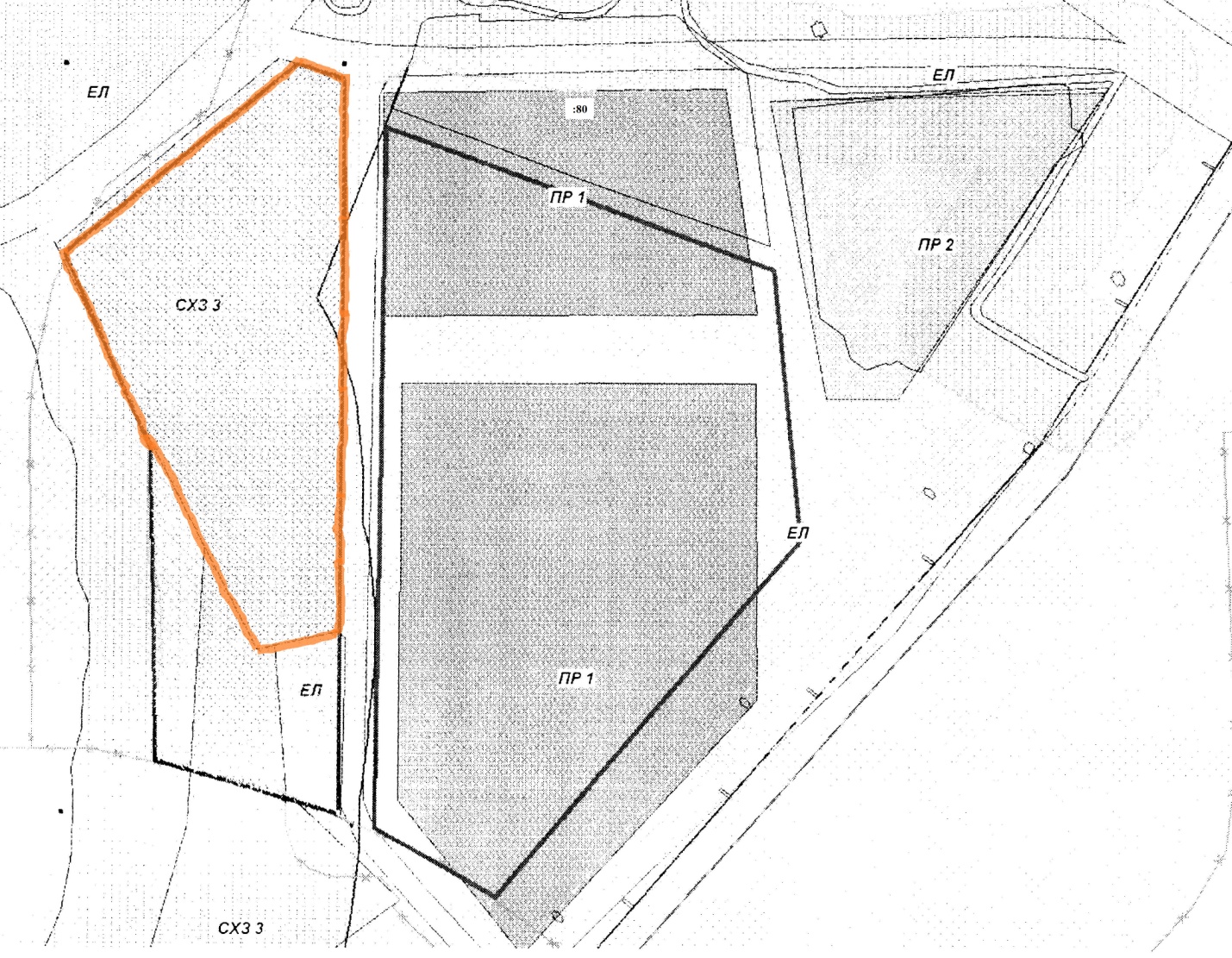      Приложение 5	 к проекту муниципального нормативного правового акта «О внесении изменений в муниципальный нормативный правовой акт «Правила землепользования и застройки Елизовского городского поселенияЕлизовского района Камчатского края» от 12.09.2011 № 10-НПА»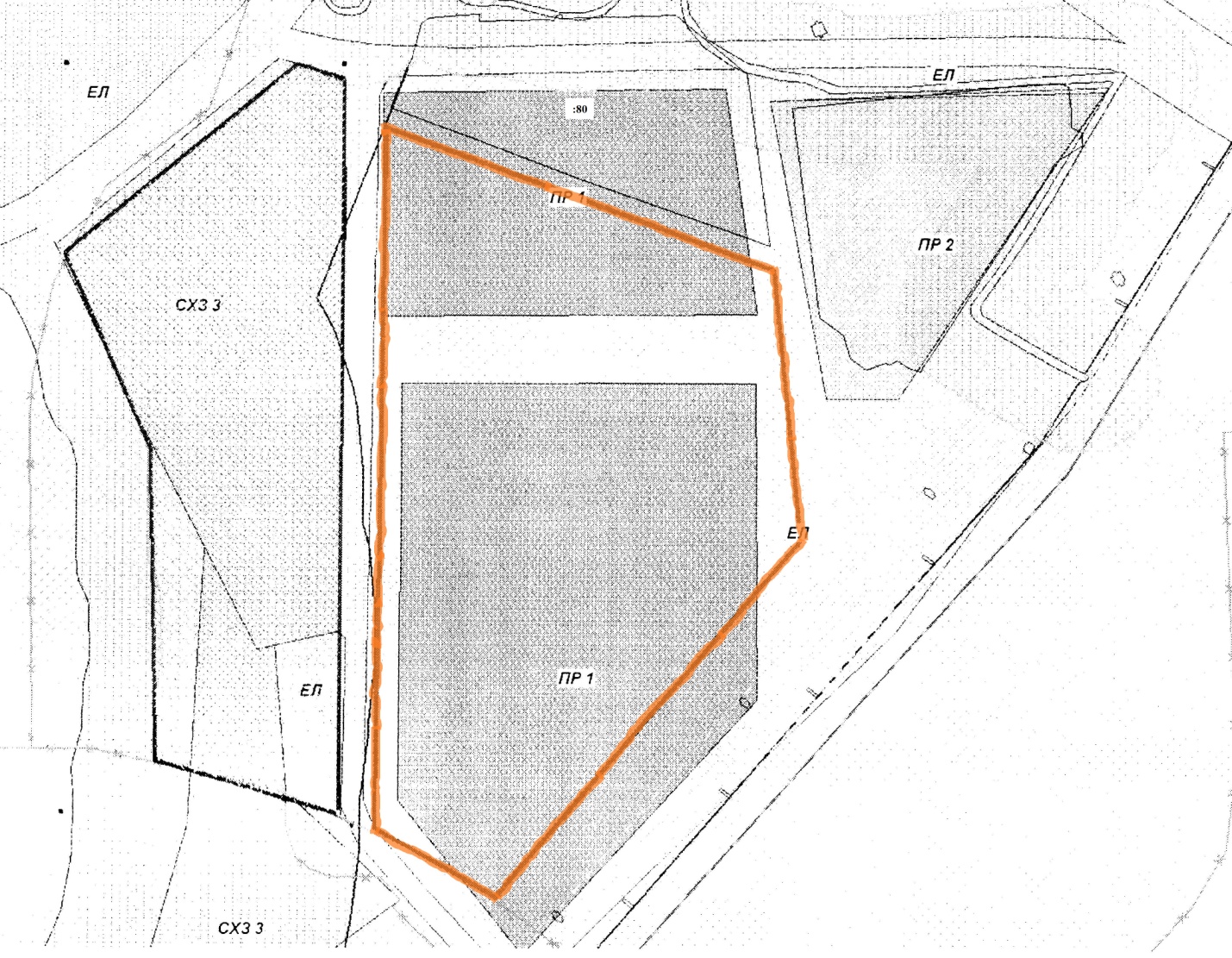      Приложение 6	 к проекту муниципального нормативного правового акта «О внесении изменений в муниципальный нормативный правовой акт «Правила землепользования и застройки Елизовского городского поселенияЕлизовского района Камчатского края» от 12.09.2011 № 10-НПА»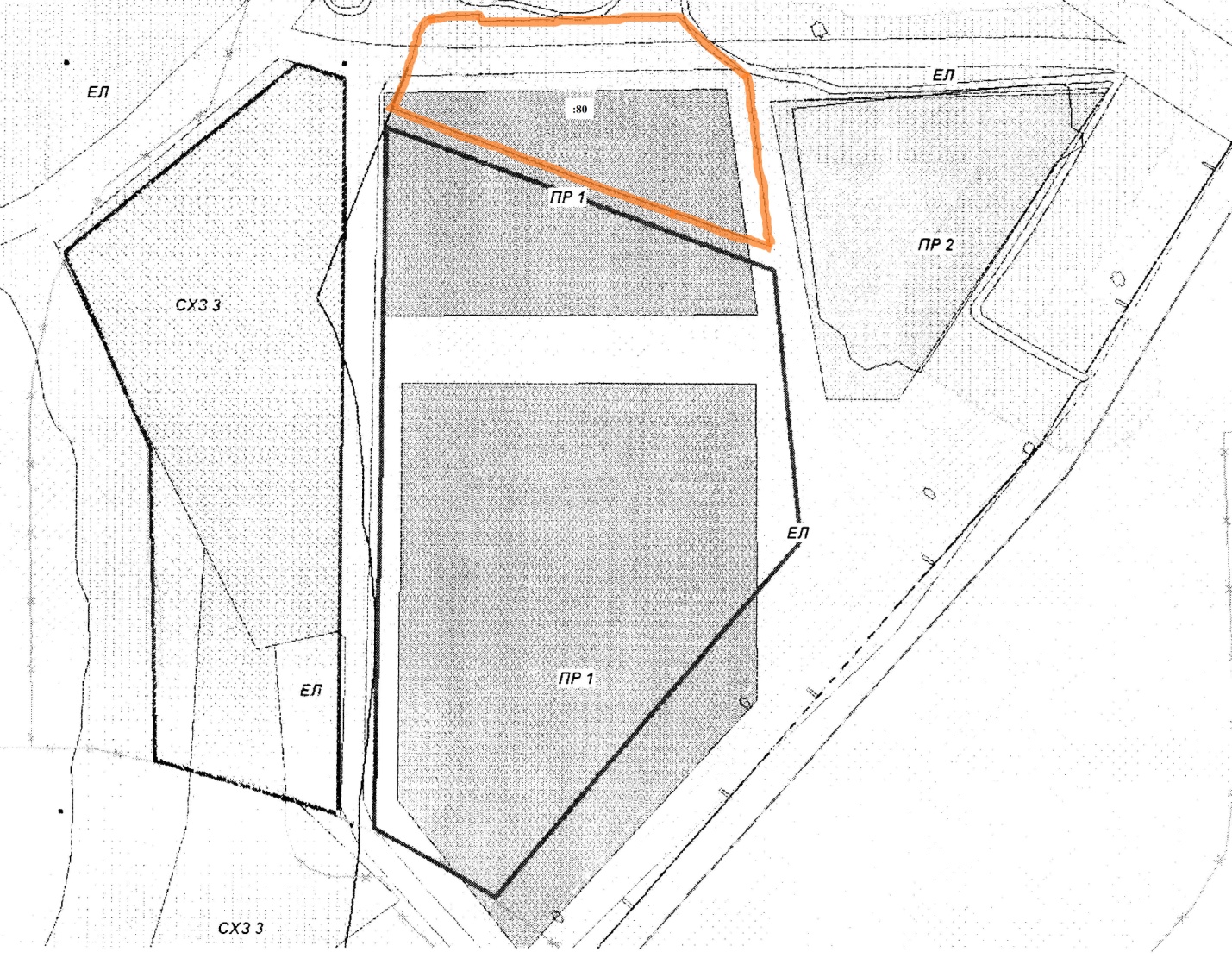 Приложение 7 к проекту муниципального нормативного правового акта «О внесении изменений в муниципальный нормативный правовой акт «Правила землепользования и застройки Елизовского городского поселенияЕлизовского района Камчатского края» от 12.09.2011 № 10-НПА»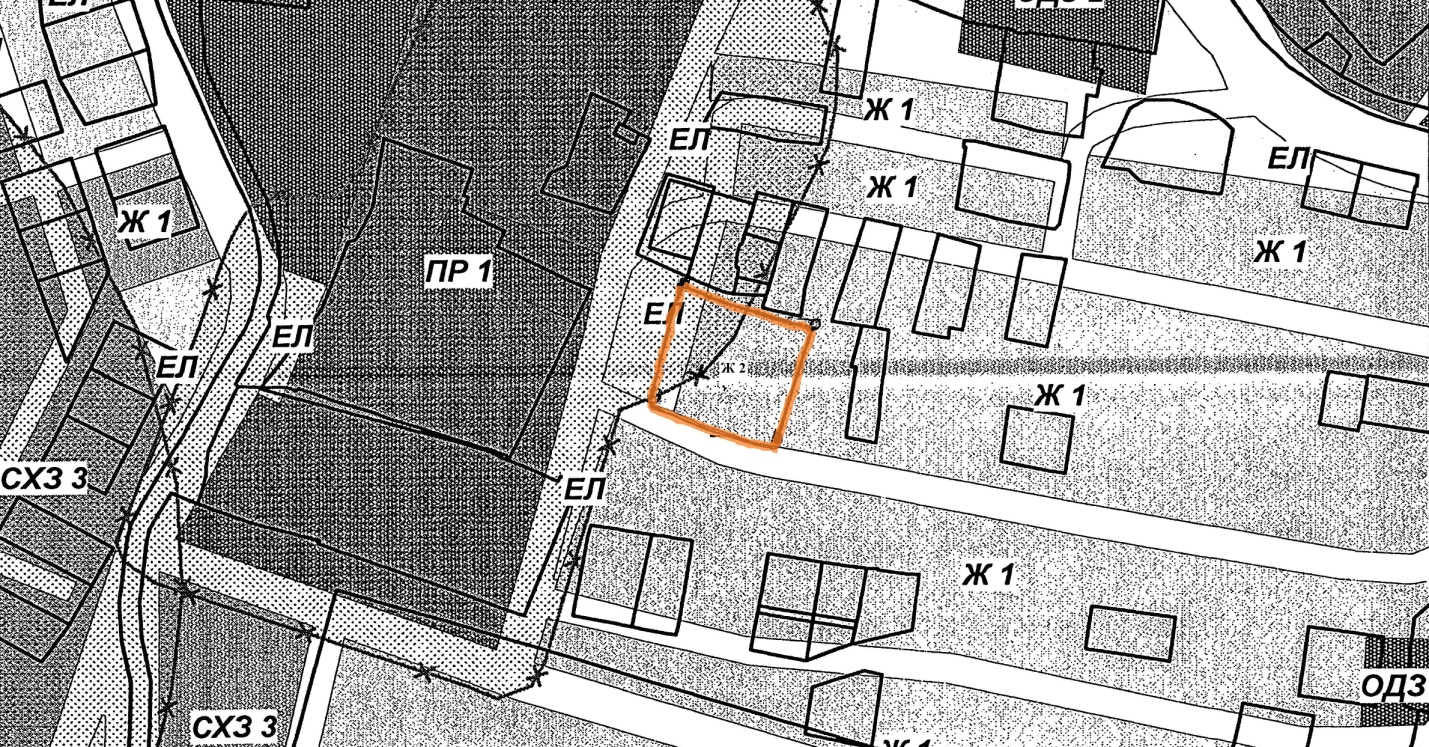 